МЕТОДИЧЕСКИЕ РЕКОМЕНДАЦИИ ПО ПРОХОЖДЕНИЮ ПРОИЗВОДСТВЕННОЙ ПРАКТИКИпо направлению подготовки «Экономика»профиль «Финансы и кредит»Ставрополь, 2016УДК 378.147.88(076)ББК 74.58я73М 545Методические рекомендации определяют цели и задачи производственной практики, обязанности обучающихся и руководителей практики; состав и содержание отчёта по производственной практике, а также способствуют ориентации обучающихся при выполнении выпускной квалификационной работы.Методические рекомендации предназначены для обучающихся  по направлению 38.03.01 «Экономика» профиль подготовки «Финансы и кредит» очной, заочной, очно-заочной форм обучения.УДК 378.147.88(076)ББК 74.58я73Рекомендованы к изданию методической комиссией учетно-финансового факультета Ставропольского ГАУ (протокол № 6 от 25 января 2016 г.)© ФГБОУ ВО Ставропольский государственныйАграрный университет, 2016СОДЕРЖАНИЕВВЕДЕНИЕПрактика обучающихся ФГБОУ ВО Ставропольский ГАУ, является составной частью образовательной программы высшего образования и представляет собой вид учебной работы, направленный на развитие практических навыков и умений, а также формирование компетенций по избранному направлению подготовки или специальности в процессе выполнения определенных видов работ, связанных с будущей профессиональной деятельностью.Одним из элементов учебного процесса в ФГБОУ ВО Ставропольский ГАУ и неотъемлемой частью подготовки бакалавров по направлению 38.03.01. «Экономика» профиль подготовки «Финансы и кредит» является производственная практика, способствующая закреплению и углублению теоретических знаний, полученных в процессе обучения и приобретение практических навыков и компетенций.В процессе производственной практики  обучающийся самостоятельно осуществляет подбор необходимой исходной информации для научно-исследовательской работы и готовит себя к работе на отдельных должностях по профилю подготовки.Производственная практика проводится, на основе договоров заключенных между вузом и организациями, деятельность которых соответствует профессиональным компетенциям, осваиваемых в рамках образовательной программы. Обучающийся выбирает базу практики и согласовывает с руководителем практики место её прохождения, после чего вузом издаётся приказ о месте и времени прохождения практики.Содержание производственной практики определяется программой производственной практики для обучающихся по направлению 38.03.01. «Экономика» профиль подготовки «Финансы и кредит». Производственная практика входит в раздел «Б.2 Практики» ФГОС ВО по направлению подготовки 38.03.01 Экономика (уровень бакалавриата).Целью методических рекомендаций является дать наглядное представление обо всех этапах прохождения производственной практики, написания и защиты отчета. В методических указаниях приводится описание процесса выполнения отчета по производственной практики: общие требования, предъявляемые к структуре, содержанию и оформлению отчета; последовательности выполнения  отчета.1.ОБЩИЕ ПОЛОЖЕНИЯ1.1 ЦЕЛЬ И ЗАДАЧИ ПРОХОЖДЕНИЯ ПРОИЗВОДСТВЕННОЙ ПРАКТИКИПроизводственная практика проводится в целях получения профессиональных умений и опыта профессиональной деятельности.Прохождение производственная практики осуществляется исходя из федерального государственного образовательного стандарта высшего образования по направлению подготовки 38.03.01 Экономика. Производственная практика – это практическая часть образовательного процесса в высшем учебном заведении, происходящая в организациях в режиме реальной рабочей деятельности. Итоги производственной практики оцениваются согласно нормам, принятым в учебном заведении, и вписываются в учебный процесс. Общей целью производственной практики − это систематизация, закрепление и углубление теоретических знаний, полученных по дисциплинам в процессе освоения основной профессиональной образовательной программы высшего образования (ОПОП ВО); приобретение практических навыков работы, ознакомление с формами и методами работы, текущими документами, изучение опыта работы предприятия, приобретение навыков анализировать информацию, планировать организационные мероприятия, самостоятельно определять пути и формы решения. Прохождение производственной практики является одним из важнейших требований к квалификации будущих специалистов.Основными целями прохождения производственной практики являются: систематизация, обобщение, закрепление и углубление теоретических знаний и умений, приобретенных при освоении основной образовательной программы;приобретение практических навыков работы на различных предприятиях, учреждениях и организациях реального сектора экономики, финансово-кредитной системы и органов исполнительной власти.При прохождении производственной практики обучающийся выполняет следующие задачи: закрепление, углубление и расширение знаний, умений и навыков, полученных в процессе теоретического обучения;овладение профессионально-практическими умениями и производственными навыками;овладение основами профессии в операционной сфере: ознакомление и усвоение методологии и технологии решения профессиональных задач (проблем);совершенствование навыков сбора, систематизации и анализа информации, необходимой для решения практических задач в сфере финансов и кредита;закрепление навыков работы с нормативными правовыми актами, методическими рекомендациями, регулирующими финансовые правоотношения.1.2 ОБЩИЕ ТРЕБОВАНИЯ К ОРГАНИЗАЦИИ ПРОИЗВОДСТВЕННОЙ ПРАКТИКИСроки проведения производственной практики определяются графиком учебного процесса, который разрабатывается Учебно-методическим управлением Университета на основании учебного плана 38.03.01 «Экономика», профиль «Финансы и кредит». Организация проведения практики, предусмотренной ОПОП ВО, осуществляется Университетом на основе договоров с организациями, деятельность которых соответствует профессиональным компетенциям, осваиваемых в рамках ОПОП ВО 38.03.01 «Экономика», профиль «Финансы и кредит».Обучающиеся могут проходить производственную практику как в базовых для Университета профильных организациях (профильные организации, с которыми заключены договоры на практику на срок не менее чем на пять лет), так и  в профильной организации, не являющейся базовой для Университета. В этом случае обучающиеся заключают индивидуальный договор на практику.  В договоре университет и организация оговаривают вопросы, касающиеся проведения практики. Договор вступает в силу с момента его подписания обеими сторонами.Место прохождения производственной практики обучающийся может выбирать самостоятельно.Местами практики являются коммерческие и некоммерческие организации различных организационно-правовых форм и форм собственности, органы государственной власти и местного самоуправления. Это могут быть различные предприятия, учреждения, коммерческие банки, страховые компании, инвестиционные фонды и т.д.К моменту начала производственной практики обучающийся должен выбрать место ее прохождения и согласовать его с научным руководителем выпускной квалификационной работы.В период производственной практики обучающиеся должны участвовать в решении текущих производственных задач. Они могут занимать рабочие места работников финансовых служб, экономистов, банковских работников и т.п. Практиканты могут выполнять задания по поручению руководителя со стороны предприятия (организации), связанные с решением профессиональных задач.Помимо сбора материалов в отделах и службах предприятий (организаций), практикантам необходимо изучить специальную литературу, нормативно-правовые документы.Обучающиеся обязаны подать на кафедру, отвечающую за организацию практики письменное заявление о выборе места для прохождения производственной практики (Приложение 1).Обучающиеся совмещающие обучение с трудовой деятельностью, вправе проходить производственную практику, по месту трудовой деятельности в случаях, если профессиональная деятельность, осуществляемая ими, соответствует требованиям содержания практики. В этом случае обучающийся пишет заявление о прохождении практики по месту работы и прилагает справку с места работы, подтверждающую, что его профессиональная деятельность соответствуют содержанию практики. При этом заключение договора на практику не требуется.Организация производственной практики осуществляется кафедрами. С этой целью кафедрами ведется работа по заключению договоров на практику с профильными организациями, формируется, разрабатывается и утверждается программа практики, назначаются руководители практики.Для руководства производственной практикой, проводимой в профильной организации, назначается руководитель (руководители) практики из числа лиц, относящихся к профессорско-преподавательскому составу кафедры, отвечающей за организацию практики, и руководитель (руководители) практики из числа работников профильной организации.Руководитель производственной практики от Университета:составляет план проведения практики;проводит на кафедре организационные собрания по практике, на которых доводит до сведения обучающихся цели и задачи, а также перечень отчетной документации по практике;осуществляет контроль за соблюдением сроков проведения практики и соответствием ее содержания требованиям, установленным ОПОП ВО 38.03.01 «Экономика», профиль «Финансы и кредит»;оказывает методическую помощь обучающимся;оценивает результаты прохождения практики;отчитывается по результатам практики на заседании кафедры.Руководитель практики от профильной организации:согласовывает содержание и планируемые результаты практики;предоставляет рабочие места;обеспечивает безопасные условия прохождения практики, отвечающие санитарным правилам и требованиям охраны труда;проводит инструктаж по ознакомлению с требованиями охраны труда, техники безопасности, пожарной безопасности, а также правилами внутреннего трудового распорядка.При наличии в организации вакантной должности, работа на которой соответствует требованиям к содержанию практики, с обучающимся может быть заключен срочный трудовой договор о замещении такой должности. С обучающимся, также может быть заключен гражданско-правовой договор без его зачисления в штат профильной организации.Не менее чем за две недели до начала практики издается приказ по Учебно-методическому управлению о направлении на практику. В приказе отражается закрепление каждого обучающегося за структурным подразделением Университета или профильной организацией, а также должен быть указан вид и срок прохождения практики и назначенный руководитель (руководители) практики.1.3 ПРАВА И ОБЯЗАННОСТИ ОБУЧАЮЩИХСЯ ПРИ ПРОХОЖДЕНИИ ПРАКТИКИПри подготовке к практике обучающийся должен ознакомиться с программой производственной практики и содержанием предстоящих работ, собрать, изучить рекомендуемые материалы и получить необходимые консультации по организации и методике работ от руководителя практики.Во время прохождения практики обучающийся обязан:соблюдать Устав Университета, выполнять все административные и научно-технические указания руководителя практики от Университета и от профильной организации, обеспечивать высокое качество выполняемых работ;полностью выполнить индивидуальное задание, предусмотренное программой практики;соблюдать правила внутреннего распорядка профильной организации, в которой проходит практика;изучить правила эксплуатации оборудования, правила и нормы по охране труда, производственной санитарии, противопожарной защите и другие условия работы на производстве;обращаться за консультациями по вопросам, возникающим в процессе практики, к руководителям практики, как от Университета, так и от профильной организации;участвовать в конференциях и совещаниях;при составлении отчета по практике пользоваться научной и учебной литературой, имеющейся в наличии в  библиотеке университета или профильной организации;предоставить руководителю практики отчет о выполнении всех заданий.Обучающийся представляет руководителю практики от кафедры не позднее пяти календарных дней после окончания практики (включая выходные и праздничные дни) отчет по практике. 1.4 ТРЕБОВАНИЯ К СОСТАВЛЕНИЮ И ОФОРМЛЕНИЮ ОТЧЕТАВ отчете обучающиеся должны изложить материал, отвечающий в полной мере на все вопросы программы практики, а также результаты выполнения индивидуального задания. Отчет составляется на основе информации, предоставленной по месту прохождения производственной практики, информации официального сайта объекта практики, официальных сайтов министерств и ведомств, информации собранной из литературных источников.Объем отчета должен составлять не менее 35 страниц текста, напечатанного на компьютере шрифтом  Times New Roman 14-го размера, через межстрочный 1,5 интервал, на одной стороне листа белой бумаги формата А4 (210×297 мм).  Номер страницы проставляют в правом нижнем углу листа без точек. Страницы текстового материала следует нумеровать арабскими цифрами, соблюдая сквозную нумерацию по всему документу. Титульный лист отчета включают в общую нумерацию страниц. Номер страницы на титульном листе не проставляют. Текст отчета следует печатать, соблюдая следующие размеры полей: правое − 15 мм, верхнее и нижнее –20 мм, левое –  30 мм. Размер абзацного отступа должен быть одинаковым по всему тексту работы и равным 12,5 мм. Допускается применять листы формата А3 (210×420 мм), которые помещают как приложения к тексту отчета.Разделы должны иметь порядковые номера в пределах всего отчета, обозначенные арабскими цифрами без точек. Подразделы должны иметь нумерацию в пределах каждого раздела. Номера подразделов состоят из номера раздела и подраздела, разделенных точкой. В конце номера подраздела точка не ставится. Нумерация пунктов должна состоять из номера раздела, подраздела и пункта, разделенных точкой. Заголовок разделов, подразделов и пунктов следует печатать с абзацного отступа, с прописной буквы, без точки в конце, не подчеркивая. Заголовки структурных элементов располагают симметрично тексту и отделяют от текста интервалом в одну строку. Расстояние между заголовком и текстом должно быть равно 2 интервалам. Расстояние между заголовками раздела и подраздела – 1 интервалу.В тексте отчета могут быть перечисления. Перед каждой позицией перечисления следует ставить дефис. Каждый пункт и перечисление следует записывать с абзацного отступа.Все используемые в отчете материалы даются со ссылкой на источник: в тексте после упоминания материала проставляются в квадратных скобках номер, под которым он значится в списке литературы. Если ссылаются на конкретные страницы источника, то после порядкового номера, обозначающего номер источника в общем списке литературы Например, А.Д. Шеремет [7] и Г.Б. Поляк [5] писали … Если ссылаются на определенные страницы произведения, ссылку оформляют следующим образом: В первой части Гражданского Кодекса РФ [1, с. 5] дано комплексное определение… При ссылке на многотомное издание указывают также и номер тома: [18, т. 1, с. 75]. Если делается ссылка на несколько работ одного автора или на работы нескольких авторов, то в скобках указываются номера этих работ: Ряд авторов [59, 67, 82] считают … Ссылки на разделы, пункты, формулы перечисления следует указывать их порядковым номером, например: «... в разделе 4», «... п. 3.4», «... перечисление а», «... в формуле (3)». Оформление ссылок на иллюстрации и таблицы смотрите далее.В тексте отчета по производственной практике не допускаются произвольные сокращения слов, кроме общепринятых.Произвольное сокращение допускается только при условии частого повторения с обязательным указанием при первом сокращении полного названия. Общепринятыми сокращениями считаются такие слова и словосочетания как, например: и др. - и другие; и т.д. - и так далее; в т.ч. - в том числе и другие. Принятые сокращения единиц измерения: массы: грамм - г, килограмм - кг, центнер - ц, тонна - т; времени: секунда - с, минута - мин, час - ч; длины: километр – км, сантиметр – см, метр – м; площади: кв. километр – кв. км, кв. метр – кв. м, гектар – га; объема: куб. метр – куб. м, литр – л, денежные единицы измерения: руб. коп., тыс. руб., млн руб., млрд руб. затрат труда: чел. – ч, чел.- день Если в тексте цифровых показателей нет; то сокращения не допускаются, например, если во фразе должно быть слово «килограмм» без цифр, то оно пишется без сокращения. Число при какой-либо единице измерения следует писать только цифрами, например: вес 69 кг. Цена 1000 руб. Числа до десяти, если они не относятся к единицам измерения, рекомендуется писать словами, а свыше десяти - цифрами, например: восемь сортов, 200 наименований и т. д. Порядковые номера заседаний конгрессов, съездов, конференций, кварталов года обозначаются римскими цифрами, наименование месяцев года в тексте отчета пишут словами.Формулы, содержащиеся в тексте, располагают на отдельных строках, нумеруют арабскими цифрами, которые записывают на уровне формулы справа в круглых скобках. Нумерация формул, уравнений должна быть сквозной по тексту работы. Непосредственно под формулой приводится расшифровка символов и числовых коэффициентов, если они не были ранее пояснены в тексте. Первая строка расшифровки начинается словом «где» без двоеточия после него. Выше и ниже каждой формулы должно быть оставлено не менее одной свободной строки. Формулы, помещаемые в приложениях, должны нумероваться отдельной нумерацией арабскими цифрами в пределах каждого приложения с добавлением перед каждой цифрой цифрового обозначения приложения, например:                                           С=ДС – ЗП                                               (3.1)Особое внимание надо обратить на правильность и экономическую грамотность приводимых в отчете аналитических таблиц, графиков, чертежей, диаграмм, схем и т. д. Цифровой материал, имеющийся в работе целесообразно оформлять в форме таблиц. Таблицы, по возможности, не должны быть громоздкими, чтобы можно было быстро и легко понять значение помещенной в них информации. Таблица располагается непосредственно после текста, в котором она упоминается первый раз или на следующей странице. На все таблицы должна быть ссылка (например: … в таблице 1; или …. (табл. 1)) .Аналитические таблицы должны быть пронумерованы и иметь название, кратко и ясно характеризующее их содержание. Нумерация таблиц должна быть сквозной по всему тексту отчета. Название таблицы следует выполнять строчными буквами (кроме первой прописной) и помещать над таблицей. Наименование организации, учреждения банка в названии таблиц не допускается.Над таблицей посредине пишется слово «Таблица» и ее порядковый номер, а затем через дефис ее название, например:Таблица 1 − Динамика поступления страховой премииПри переносе таблицы все графы (колонки) должны иметь порядковую нумерацию. Заголовки в отдельных графах (колонках) таблицы следует писать кратко и понятно, не допускается сокращение отдельных слов, кроме общепринятых. В таблице обязательно указываются единицы измерения, периоды времени (год, квартал, месяц и т.д.) и другие данные, четко и правильно раскрывающие основное ее содержание.Если цифровые данные в графах таблицы имеют различные единицы измерения (кг, руб., шт., проценты и т. д.), то единицы измерения указывают в каждой строке, например:Таблица 2 – Динамика технико-экономических показателей деятельности организацииЕсли все показатели таблицы имеют одноименную единицу измерения, например тыс. руб., то сокращенное обозначение этой единицы измерения помещается над таблицей (через запятую после названия таблицы), например: Таблица 3 – Основные экономические показатели деятельности банка, тыс. руб.В графах таблиц не должно быть свободных мест, даже если данные отсутствуют. В этом случае следует ставить тире (-). Если по той или иной причине по данной строке показатель не рассчитывается ставится Х. Оформление таблиц требует аккуратности и точности. Если расчеты ведутся с точностью до одной сотой, то при отсутствии сотых долей после запятой ставится нуль, например, 105,10% или 98,00% и т.д. с точностью до одной десятой, тысячной.Значения располагаются по последней строке названия показателя. В таблицах используется шрифт Times New Roman №14, как полуторный интервал, так и одинарный интервал, но допускается и New Roman №14 -12. Громоздкие таблицы и большие по объему материалы графического характера (схемы, графики, рисунки и др.) целесообразно помещать в конце отчета как приложения. В приложения выносятся подробные математические выкладки, текст вспомогательного характера и т.д.Особую наглядность и выразительность отдельным характеристикам придает иллюстрированный материал: диаграммы, графики, компьютерные распечатки, рисунки, фотографии и т. д. Все эти иллюстрации именуются «рисунками» и нумеруются арабскими цифрами по всей работе сквозным порядком, отдельно от нумерации таблиц, например:Рисунок 1 – Динамика прибыли от продаж и чистой прибыли организации, тыс. руб.Ссылки на иллюстрации дают по типу «... в соответствии с рисунком 2». Все иллюстрации должны выполняться на стандартных листах формата А4 и размещаться так, чтобы их было удобно видеть без поворота текста отчета. В случае, если поворот неизбежен, то размещение таблицы, графика и т.д. надо ориентировать так, чтобы для ее просмотра отчет разворачивался по часовой стрелке. При размещении иллюстраций не допускаются «разрывы».После каждой таблицы, графика, диаграммы и т.д. должны излагаться основные выводы, суждения, предложения, основанные на конкретном цифровом материале. Обучающемуся необходимо при этом изложить собственную точку зрения по конкретному вопросу и уметь ее экономически верно обосновать. По тексту отчета приведение подряд несколько таблиц, графиков, диаграмм и т.д., не допускается, так как могут возникнуть затруднения при описании собственных суждений, выводов, предложений по приведенным цифровым данным.Каждое приложение начинается с нового листа с указанием в правом верхнем углу «Приложение». Ниже приводится тематическое заглавие, характеризующее его содержание. Если в отчете более одного приложения, все приложения нумеруются цифрами (без знака №), например, «Приложение 3». Приложения являются обоснованием и развитием конкретных цифровых данных, расчетов и т.п., приведенных в тексте работы. Поэтому, когда в тексте отчета отражается какая-либо информация из приложения, то делается ссылка на номер соответствующего приложения, например, в приложении 5 или (прил.5). Приложений, не нашедших отражение в тексте работы, быть не должно. Все приложения должны быть перечислены в содержании документа с указанием их номеров и заголовков.Структурными элементами отчета являются: Титульный лист (Приложение 2); Содержание; Основная часть (разделы в соответствии с утвержденным заданием на производственную практику); Заключение; Список использованных источников литературы (в соответствии с ГОСТ 7.1-2003 − Приложение 5); Приложения. В обязательном порядке к отчету по производственной практике прилагается:отзыв о работе обучающегося  с оценкой руководителя практики от организации, заверенный печатью организации;  отзыв руководителя практики  от университета о работе обучающегося с оценкой о сформированности компетенций (Приложение 3);дневник по производственной практике (Приложение 4);отчет о прохождении производственной практики в электронном виде.1.5 ПОДВЕДЕНИЕ ИТОГОВ ПРАКТИКИРезультаты производственной практики оцениваются научным руководителем выпускной квалификационной работы на основании совокупности представленных ему исследовательских и аналитических материалов, оформленных в виде отчета о практике, а также отзыва руководителя практики от организации. Обучающиеся, нарушившие регламент производственной практики и не выполнившие ее программу, по представлению научного руководителя считаются не прошедшими производственную практику. Защита отчетов по практике проводится после окончания практики перед комиссией.Состав комиссии определяет деканат факультета. В нее входят преподаватели выпускающих кафедр (в том числе и руководитель практики), а также могут входить представители бизнес - сообщества,  преподаватели других кафедр университета, руководитель практики от организации. Комиссия оценивает качество и степень самостоятельности выполнения отчета, его объем и внешнее оформление, степень освоения основного практического и теоретического материала, полученного за период практики. Оценка результатов прохождения практики зависит от качества представленного отчета, отзыва о работе обучающегося и его ответов на вопросы, заданные во время защиты.Результаты прохождения практики каждого вида определяются путем проведения промежуточной аттестации с выставлением оценок «отлично», «хорошо», «удовлетворительно», «неудовлетворительно».Критерии оценки за отчет по результатам производственной практики.Оценка «отлично» выставляется обучающемуся, у которого, содержание и оформление отчета о практике и дневника прохождения практики полностью соответствую предъявляемым требованиям, характеристики положительные, ответы на вопросы комиссии по программе практики полные и точные. Оценка «хорошо» ставится обучающемуся, у которого, содержание и оформление отчета о практике и дневника прохождения практики полностью соответствуют предъявляемым требованиям, характеристики положительные, ответы на вопросы комиссии по программе практики полные и точные, при этом могут быть несущественные замечания по содержанию и формам отчета и дневника, некоторые неточности при ответах на вопросы.Оценка «удовлетворительно» выставляется обучающемуся, у которого, содержание и оформление отчета о практике и дневника прохождения практики в основном соответствуют предъявляемым требованиям, характеристики обучающегося положительные, при этом в ответах на вопросы обучающийся демонстрирует только знания основного программного материала, но не усвоил его деталей, допускает неточности в формулировках, имеются нарушения последовательности в изложении материала. Оценка «неудовлетворительно» выставляется обучающемуся, если в отчете освещены не все разделы программы практики, на вопросы комиссии обучающийся не дает удовлетворительных ответов, не имеет четкого представления о функциях служб организации управления, не владеет практическими навыками анализа и оценки, допущено грубое нарушение трудового распорядка на предприятии или техники безопасности.Оценка по практике проставляется в зачетную книжку обучающегося и в экзаменационную ведомость.2. ПРОГРАММА ПРОИЗВОДСТВЕННОЙ ПРАКТИКИ 2.1 Структура отчета при прохождении производственной практики в коммерческих организацияхВведение Организационно-экономическая характеристика организации1.1 Организационная характеристика В данном разделе отчета должны быть раскрыты следующие вопросы: основные положения Устава организации;  управленческая и организационная структура организации с краткой характеристикой функций финансово-экономических служб;  виды деятельности по ОКВЭД, ассортимент выпускаемой  продукции или выполняемых услуг (работ);  географическая структура реализации товаров.1.2 Экономическая характеристика объекта исследованияВ данном разделе требуется провести анализ экономического состояния предприятия, который включает в себя определение и оценку специализации предприятия, исследование динамики и структуры товарной продукции, производительности труда, состояния и использования основных производственных фондов; характеристику размеров производства. Показатели, характеризующие вышеперечисленные параметры, необходимо представить в динамике за последние 3 года.По результатам проведенного анализа должны быть сделаны выводы об экономическом состоянии предприятия, основных тенденциях и возможных причинах динамики тех или иных показателей.1.3 Организация бухгалтерского учета и внутреннего контроляВ данном разделе требуется рассмотреть основные положения учетной политики организации, действующую систему налогообложения, автоматизацию бухгалтерского учета. 2. Оценка финансового состояния организации В данном разделе требуется провести оценку финансовой устойчивости организации и ликвидности бухгалтерского баланса, оценку деловой активности организации, оценку рентабельности использования имущества и капитала. По результатам проведенного анализа должны быть сделаны выводы о финансовом состоянии предприятия, основных тенденциях и возможных причинах динамики тех или иных показателей.Показатели, характеризующие вышеперечисленные параметры, необходимо представить в динамике за последние 3 года.3. Финансовое обеспечение текущей деятельности. В данном разделе проводится анализ динамики, состава и структуры оборотных (текущих) активов, собственного оборотного капитала, порядка его формирования; структуры источников формирования оборотных активов и показатели эффективности их использования. Показатели, характеризующие вышеперечисленные параметры, необходимо представить в динамике за последние 3 года.4. Формирование финансовых результатовВ данном разделе проводится анализ формирования чистой прибыли организации, где представляются в динамике показатели выручки, себестоимости, валовой прибыли, прибыли от продаж, прочих доходов и расходов, а также иные показатели по данным отчета о финансовых результатах; при этом обязательно характеризуются причины существенных отклонений данных и делаются выводы. ЗаключениеСписок использованных источников литературыПриложения2.2 Структура отчета при прохождении Призводственной практики в коммерческом банкеВведение 1. Организационно-экономическая характеристика коммерческого банка1.1 Организационная характеристика В данном разделе практикант характеризует структуру управления и организационную структуру банка, его географическое распространение, состав собственников, руководящих органов, функции основных подразделений, указывая место дополнительного офиса, где он проходит практику. В первую очередь изучаются нормативные документы (законы, положения и инструкции Банка России) по регулированию деятельности кредитных банковских организаций. На основе знакомства с лицензиями банка обучающийся приводит в отчете по практике ассортимент предоставляемых услуг (траст, расчётно-кассовое обслуживание, пластиковые карты, аренда сейфов и др.). При этом желательно охарактеризовать место банка на рынке банковских услуг в стране и регионе.1.2 Экономическая характеристика объекта исследования В данном разделе отчета анализируется динамика основных показателей деятельности коммерческого банка не менее, чем за три последних года: валюта баланса, объемы собственных средств, привлеченных средств, в т. ч. депозитов физических лиц, кредитных вложений, вложений в ценные бумаги, величина резервов и т. д., а также показателей валовой прибыли, чистой прибыли. 1.3 Организация бухгалтерского учета и внутреннего контроляВ данном разделе требуется рассмотреть основные положения учетной политики организации, действующую систему налогообложения, автоматизацию бухгалтерского учета. 2. Оценка финансового состояния коммерческого банкаВ данном разделе отчета необходимо:-  проанализировать баланс банка в динамике за последние три года, выявить причины изменений и дать оценку и сделать соответствующие выводы;- проанализировать структуру активов и пассивов коммерческого банка с точки зрения обеспечения ликвидности, провести коэффициентный анализ  ликвидности;- рассмотреть показатели ликвидности, устанавливаемые Банком России, оценить полученные результаты, в том числе соблюдение нормативов ЦБ РФ;- проанализировать структуру банковского капитала, рассчитать показатели достаточности капитала, ознакомиться с порядком формирования резервов под риски.3. Организация кредитного процесса в коммерческом банке и порядок ведения депозитных операцийВ данном разделе необходимо оценить динамику объёмов кредитов, предоставляемых банком юридическим лицам (кредитным организациям и предприятиям)  и физическим лицам за последние три года; проанализировать их структуру по различным критериям, долю в кредитном портфеле, в активах банка; долю просроченной задолженности; рассмотреть виды и условия кредитов, используемые методы кредитования; рассмотреть документационное обеспечение кредитного процесса (пакет документов, предоставляемых заёмщиком, кредитные договора, договора залога, поручительства и др.), рассмотреть методики оценки кредитоспособности, применяемые в банке;Кроме того в данном разделе необходимо охарактеризовать стратегию банка в части работы с населением; рассмотреть направления привлечения средств населения, которые использует банк (вклады, карточные счета, продажа собственных ценных бумаг). Сравнить ассортимент, проценты, тарифы предлагаемых банком продуктов с аналогичными показателями других банков на региональном рынке; выявить, какие способы использует банк для привлечения средств населения (рекламные кампании, уникальные банковские продукты и др.).4. Формирование финансовых результатов В данном разделе требуется  рассмотреть  - порядок формирования финансовых результатов кредитной организации; - проанализировать отчёт о финансовых результатах коммерческого банка за последние 3 года: определить динамику прибыли, охарактеризовать её структуру, проанализировать в динамике величину и структуру доходов и расходов доходов и расходов, в том числе процентных и непроцентных; - оценить рентабельность собственного капитала, активов в целом и отдельных банковских продуктов или услуг.- сделать выводы о причинах изменений.ЗаключениеСписок использованных источников литературыПриложения2.3 Структура отчета при прохождении производствеНной практики В ФИНАНСОВЫХ, КАЗНАЧЕЙСКИХ, КОНТРОЛЬНО-СЧЕТНЫХ ОРГАНАХ, ОРГАНАХ УПРАВЛЕНИЯ ГОСУДАРСТВЕННЫМИ ВНЕБЮДЖЕТНЫМИ ФОНДАМИВведение 1. Характеристика территориальных органов управления финансами, их функции, организация работыВ данном разделе необходимо рассмотреть:  -  нормативные правовые акты, инструктивные и методические материалы, регламентирующие деятельность финансовых, казначейских, контрольно-счетных органов, органов управления государственными внебюджетными фондами;- организационную структуру в соответствии с объектом практики;- порядок взаимодействия финансовых, казначейских, контрольно-счетных органов, государственных и муниципальных учреждений в рамках бюджетного процесса;2. Организация бюджетного учета и внутреннего государственного финансового контроляВ данном разделе необходимо рассмотреть: - организацию учета и отчетности в секторе государственного и муниципального управления;- порядок автоматизации деятельности финансовых, казначейских, контрольно-счетных органов, органов управления государственными внебюджетными фондами;- порядок организации государственного финансового контроля.3. Финансовое планирование и анализ бюджетных показателейВ данном разделе необходимо рассмотреть:  -  порядок планирования финансово-бюджетных показателей, методику оценки их достоверности;- особенности мониторинга результатов деятельности в секторе государственного и муниципального управления, эффективности государственных и муниципальных расходов;- порядок формирования бюджета, анализ исполнения бюджета по доходам.ЗаключениеСписок использованных источников литературыПриложения2.4 Структура отчета при прохождении производствеНной практики В НАЛОГОВЫХ ОРГАНАХВведение 1. Общая характеристика и структура органов налогового администрированияВ данном разделе необходимо рассмотреть: - правовые основы организации системы государственных органов, являющихся участниками налоговых правоотношений: налоговых, таможенных, финансовых, правоохранительных органов; - состав, структура и задачи налоговых органов. Принципы организации деятельности налоговых органов. Нормативное правовое регулирование полномочий данных государственных органов, порядка их взаимодействия, сотрудничества, обмена информацией, отношений с органами власти субъектов РФ и органами местного самоуправления;- правовое регулирование системы налоговых органов (Федеральной налоговой службы и ее структурных подразделений), как основных в системе налогового администрирования; - задачи и функции налоговых органов, возложенные на них налоговым законодательством. Нормативно установленные права и обязанности, а также ответственность налоговых органов и их должностных лиц.2. Налоговая политика, система налогообложения, налоговый учет в организациях (учреждениях)В данном разделе необходимо рассмотреть: - системы налогообложения коммерческих организаций;- системы налогообложения индивидуальных предпринимателей;- системы налогообложения некоммерческих организаций;- системы налогообложения финансовых, страховых компаний и кредитных организаций.Обучающийся знакомится с системой налогообложения организации (учреждения), налоговыми режимами, налоговой политикой. Рассматривает порядок исчисления налогов организацией (учреждением), налоговые льготы, состояние расчетов с бюджетом по налогам и сборам.Обучающемуся необходимо ознакомится с организацией налогового учета. С этой целью ему следует изучить порядок ведения регистров налогового учета. 3. Контрольная работа налоговых органовВ данном разделе необходимо рассмотреть: мероприятия налогового контроля; порядок проведения камеральных проверок; организацию налогового мониторинга, выездных проверок, валютного контроля и контроля за применением специальных банковских счетов.ЗаключениеСписок использованных источников литературыПриложения2.5 Структура отчета при прохождении производсТвенной практики в БЮДЖЕТНОМ УЧРЕЖДЕНИИК таким учреждениям относятся государственные образовательные учреждения (высшего, среднего, дошкольного образования), учреждения здравоохранения, правоохранительные органы, учреждения культуры и др. Введение 1. Организационная характеристика учреждения Обучающемуся  следует изучить законодательную базу функционирования бюджетного учреждения в РФ, ознакомится с уставом учреждения. В отчете по практике следует отразить: - основные положения Устава учреждения, его тип, виды предоставляемых бюджетных услуг и их значение для населения города (района, области); - организационную структуру и структуру управления бюджетного учреждения; - пользователи услуг, предоставляемых бюджетным учреждением;- общий порядок финансирования бюджетного учреждения, его взаимоотношения с вышестоящей ведомственной структурой. 2. Экономическая характеристика учрежденияВ данном разделе необходимо провести оценку имущественного состояния учреждения, определить показатели, характеризующие качество государственной (муниципальной) услуги; оценку динамика стоимости основных средств учреждения и обеспеченности основными средствами, дать качественную характеристику кадрового потенциала учреждения.3. Организация бухгалтерского учета и внутреннего контроля  учрежденияВ данном разделе требуется рассмотреть основные положения учетной политики учреждения, особенности налогообложения, автоматизацию бухгалтерского учета. 4. Формирование бюджета учрежденияВ данном разделе необходимо рассмотреть: - состав, структура, порядок формирования бюджета учреждения;- источники финансирования деятельности и направления расходования средств;- динамика, состав и структура доходов от предпринимательской и иной приносящей доход деятельности.Показатели, характеризующие вышеперечисленные параметры, необходимо представить в динамике за последние 3 года.ЗаключениеСписок использованных источников литературыПриложения2.6 Структура отчета при прохождении Производственной практики В СТРАХОВОЙ ОРГАНИЗАЦИИВведение Организационно-экономическая характеристика страховой организации1.1 Организационная характеристика В данном разделе отчета по практике отражаются действующие законодательные и нормативные документы, регламентирующие деятельность страховой компании;  основные положения устава страховой компании;  история развития страховой компании; основные услуги по страхованию, предоставляемые компанией; структура страховой организации, характер выполняемых функций каждым отделом и службой, системой управления; 1.2 Характеристика основных экономических показателей деятельности страховой организацииВ данном разделе отчета должен быть раскрыты следующие вопросы: анализ основных экономических показателей деятельности страховой организации за три последних года: выручка от продажи страховых услуг (поступившие страховые премии); произведенные страховые выплаты; прибыль (убыток); численность работающих, в том числе страховых агентов; итог актива баланса; величина внеоборотных и оборотных активов, собственного капитала и страховых и нестраховых обязательств.  1.3 Организация бухгалтерского учета и внутреннего контроляВ данном разделе требуется рассмотреть основные положения учетной политики организации, действующую систему налогообложения, автоматизацию бухгалтерского учета. Особенности организации бухгалтерского и налогового учета доходов и расходов в страховой организации.2. Оценка финансового состояния страховой организацииНа основе изучения финансовых и бухгалтерских документов необходимо провести анализ финансового состояния страховой организации, оценив соответствующие показатели в динамике и на основе сравнительного анализа с другими страховыми организациями.Первоначально изучить формирование финансовых ресурсов страховой организации. Состав и структура финансовых ресурсов страховой организации. Финансовые ресурсы и финансовый потенциал страховой организации.3. Анализ страхового портфеля страховой организации	В данном разделе необходимо рассмотреть структуру страхового портфеля, динамику поступлений и выплат за последние три года; провести анализ рисков страхового портфеля (оценку оптимальности страхового портфеля и определение его влияния на финансовую устойчивость).   4. Формирование финансовых результатов В данном разделе необходимо проанализировать и оценить доходы и расходы страховой организации, в том числе, доходы и расходы от страховых операций. Доходы и расходы от инвестиционной деятельности, от финансовой деятельности. Прочие доходы и расходы. Финансовые результаты деятельности страховой организации. Прибыль страховых организаций. Другие показатели финансовых результатов страховщиков. По результатам проведенного анализа необходимо сформулировать выводы.ЗаключениеСписок использованных источников литературыПриложения2.7 Структура отчета при прохождении Производственной практики В организации – участнике финансового рынкаВведение 1. Организационно - экономическая характеристика деятельности финансовой компании1.1 Организационная характеристика В данном разделе отражаются действующие законодательные и нормативные документы, регламентирующие деятельность финансовой компании;  основные положения устава;  история развития; структура финансовой компании, характер выполняемых функций каждым отделом и службой, системой управления1.2 Экономическая характеристика объекта исследованияПри рассмотрении экономической характеристики должны быть раскрыты следующие вопросы:  анализ основных экономических показателей деятельности за три последних года: выручка от продажи финансовых услуг; прибыль (убыток); численность работающих; характеристика имущественного положения компании. При этом определяются как темпы изменения показателей по годам (горизонтальный анализ), так и (при необходимости) структура (вертикальный анализ), на основе чего обязательно формулируются выводы; место компании на финансовом рынке; анализ стоимости оказываемых услуг.1.3 Организация учета по операциям на финансовом рынкеВ данном разделе отражаются -  структура операционных подразделений;- порядок отражения в балансе конкретных видов операций на финансовом рынке. Документация по оформлению операций на финансовом рынке;- отчетность (формы отчетности, их содержание, сроки и место предоставления).2. Оценка финансового состояния организации В данном разделе отчета рассматривается: классификация осуществляемых операций и их структура; характеристика операций (в разрезе основных их видов). В данном разделе требуется провести оценку финансовой устойчивости организации и ликвидности бухгалтерского баланса, оценку деловой активности организации, оценку рентабельности использования имущества и капитала. По результатам проведенного анализа должны быть сделаны выводы о финансовом состоянии предприятия, основных тенденциях и возможных причинах динамики тех или иных показателей.Показатели, характеризующие вышеперечисленные параметры, необходимо представить в динамике за последние 3 года.3. Формирование финансовых результатовВ данном разделе проводится анализ формирования чистой прибыли организации, где представляются в динамике показатели выручки, себестоимости, валовой прибыли, прибыли от продаж, прочих доходов и расходов, а также иные показатели по данным отчета о финансовых результатах; при этом обязательно характеризуются причины существенных отклонений данных и делаются выводы. ЗаключениеСписок использованных источников литературыПриложенияПриложение 1 Ректору ФГБОУ ВО «Ставропольский                                                                                 государственный аграрный университет»                                                                                    профессору Трухачеву В.И.                                                                                    обучающегося(йся)____курса___группы   очной (заочной) формы обучения                                                                                 направления 38.03.01 «Экономика»   профиль «Финансы и кредит»                                                ___________________________________                                                                            ___________________________________ФИО обучающегося полностьюЗаявлениеПрошу направить меня для прохождения производственной  практики  с «___»_________________ 201__ г.  по «___»_________________    201__ г.    в  ______________________________________________________________________________________________________________________________________________________________________________________________________(указывается полное наименование организации и место нахождения)Руководителем практики прошу назначить ____________________________________________________________________________________________________________________________________________________________Дата_______________                                 Подпись__________________                                                                                                                                                         (обучающегося)Согласовано:Руководитель        ________________                              ___________________                                                            подпись                                                                                ФИОЗав. кафедрой        ________________                             __________________                                                                            подпись                                                                                                   ФИОПриложение 2ФЕДЕРАЛЬНОЕ ГОСУДАРСТВЕННОЕ БЮДЖЕТНОЕ ОБРАЗОВАТЕЛЬНОЕ УЧРЕЖДЕНИЕ ВЫСШЕГО ОБРАЗОВАНИЯСТАВРОПОЛЬСКИЙ ГОСУДАРСТВЕННЫЙ АГРАРНЫЙ УНИВЕРСИТЕТУчетно-финансовый факультетКафедра «______________________________________________»О Т Ч Е Т  по производственной практике обучающегося(йся)_____ курса _____ группынаправления 38.03.01 Экономика профиль «Финансы и кредит» __________________________________________________________( фамилия, имя, отчество)проходившего практику в _________________________________                       (наименование__________________________________________________________организации, учреждения)с « _____»  _______________ 201  г.   по   « _____» ______________201  г.Руководители практики:от университета(ученая степень, звание)            _____________             ___________________                                                                                                                                                    (подпись)                                                    (Ф. И. О.)от организации, учреждения(занимаемая должность)           _______________        ____________________                                                                                                               (подпись, печать)                                                  (Ф. И. О.)Ставрополь, 201   г.Приложение 3Образец заполнения отзыва руководителем практики от организацииНаименование предприятия, организации, учреждения. Юридический адрес. ОТЗЫВ о прохождении производственной практики_________________________________________________________фамилия, имя, отчество обучающегося  (в родительном падеже)В период с «__»__________ 20__ г. по «__»__________ 20__ г.                   Ф.И.О. обучающегося(йся) прошел(ла) производственную практику в __________________________________________________________________(наименование предприятия)стажируясь в должности ________________________________________                           (наименование должности)За время прохождения производственной практики Ф.И.О. обучающегося(йся) изучил (а) вопросы_________________________________ __________________________________________________________________ В отзыве следует перечислить основные задачи, которые ставились перед обучающимся, оценить качество и полноту их решения, практический и научный характер предложенных обучающимся мероприятий, отразить деловые, профессиональные, личные качества практиканта, высказать замечания и пожелания. Производственная практика может быть оценена  ______________________                                                                                                      (оценка) Руководитель практики от организации (с указанием должности)       ____________________    ФИО  (подпись руководителя)Печать предприятияОбразец заполнения отзыва руководителем практики от университетаОТЗЫВруководителя ______________________________ практики                                                         (наименование практики)За время прохождения _______________________________________практики                                                               (наименование практики)в _________________________________________________________________                                                               (полное наименование организации)с «_____»_______ 20___г. по «_____»_______20____г.Обучающийся______________________________________________________                                                            (Ф.И.О. студента)продемонстрировал следующие результаты (указывается перечень формируемых результатов, которые закреплены за учебной/производственной/преддипломной практикой соотнесенных с планируемыми результатами освоения ОПОП)Пример формализованного отзыва руководителя учебной практикиВывод о сформированности контролируемых компетенций Рекомендуемая оценка: ______________________________________________                                                  (отлично, хорошо, удовлетворительно, неудовлетворительно)Руководитель практики от университета                        ___________________    ___________________                                                                                         (подпись)                                       (ФИО руководителя)«___» _______________201___г.Приложение 4ФЕДЕРАЛЬНОЕ ГОСУДАРСТВЕННОЕ БЮДЖЕТНОЕ ОБРАЗОВАТЕЛЬНОЕ УЧРЕЖДЕНИЕ ВЫСШЕГО ОБРАЗОВАНИЯСТАВРОПОЛЬСКИЙ ГОСУДАРСТВЕННЫЙ АГРАРНЫЙ УНИВЕРСИТЕТУчетно-финансовый факультетКафедра «Финансы, кредит и страховое дело»ДНЕВНИКПО ПРОИЗВОДСТВЕНОЙ ПРАКТИКЕ Обучающемуся ____________________________________________________                                                                                      форма обучения ____________________________________________________                                                                                   курс  ______________________     группа   ______________________________         направление 38.03.01 Экономика профиль «Финансы и кредит»               _организация, учреждение ____________________________________________срок практики  с    _____________________   по   ________________________Руководители практики:от университета(ученая степень, звание)            _____________             ___________________                                                                                                              (подпись)                                                        (Ф. И. О.)от организации, учреждения(занимаемая должность)           _______________        ____________________                                                                                                            (подпись, печать)                                               (Ф. И. О.)Руководитель практики от организации, должность _____________________________     Ф.И.О.       (подпись)Приложение 5Образцы оформления списков литературы к рефератам, курсовым работам и дипломам по ГОСТу 7.1 - 2003ОФИЦИАЛЬНЫЕ МАТЕРИАЛЫРоссийская Федерация. Конституция (1993). Конституция Российской Федерации : офиц. текст. – Москва : Маркетинг, 2001. – 39 с.Российская Федерация. Законы. Гражданский кодекс Российской Федерации : офиц. текст. – Москва : Экзамен, 2001. – 304 с.Российская Федерация. Законы. Гражданский кодекс Российской Федерации. Ч. III : федер. закон от 26 ноября 2001 г. №146-ФЗ // Собр. зак-ва РФ. – 2001. – № 34. – Ст. 1759.Российская Федерация. Законы. О внесении изменений в таможенный кодекс Российской Федерации : федер. закон от 24 июля 2009 г. № 207-ФЗ // Собр. зак-ва РФ. – 2009. – № 30. – Ст. 3733.Российская Федерация. Президент (2008 –    ; Д. А. Медведев). О создании федеральных университетов в Северо-Западном, Приволжском, Уральском и Дальневосточном федеральных округах : указ Президента Рос. Федерации от 21 октября 2009 г. № 1172 // Собр. зак-ва РФ. – 2009. – № 43. – Ст. 5048.Российская Федерация. Правительство. О схемах и программах перспективного развития электроэнергетики : постановление Правительства Рос. Федерации от 17октября 2009 г. № 823 // Собр. зак-ва РФ. – 2009. – № 43. – Ст. 5073.Ставропольский край. Законы. Об исполнении бюджета Ставропольского края за 2008 год : закон Ставроп. края от 13 июля 2009 г. № 40-кз // Сб. законов и др. правовых актов Ставроп. края. – 2009. – № 19. – Ст. 8403.Российская Федерация. Федеральная налоговая служба. Об утверждении формы сведений о доходах физических лиц : приказ Федер. налог. службы от 13 октября 2006 г. № САЭ-3-04/706 // Рос. газ. – 2006. – 29 ноября. – С. 22.Российская Федерация. Министерство финансов. Об обеспечении деятельности по осуществлению государственного финансового контроля : приказ Минфина от 25 декабря 2008 г. № 146 н // Рос. газ. – 2009. –  4 марта. –  С. 13.Российская Федерация. Министерство по налогам и сборам. О социальных налоговых вычетах : письмо МНС России от 4 февр. 2002 г. № СА–6–04/ 124 // Налоги и платежи. – 2002. – № 4. – С. 170–180.КНИГИКовалев, В. В.  Финансовый анализ: методы и процедуры / В. В. Ковалев. – Москва : Финансы и статистика, 2003. – 560 с.Агафонова, Н. Н. Гражданское право : учеб. пособие для вузов / Н. Н. Агафонова, Т. В. Богачева, Л. И. Глушкова ; под общ. ред. А. Г. Калпина ; М-во общ. и проф. образования РФ, Моск. гос. юрид. акад. – Изд. 2-е, перераб. и доп. – Москва : Юрист, 2002. – 542 с.Шафрин, Ю. Информационные технологии. В 3 ч. Ч. 2.  Офисная технология и информационные системы / Ю. Шафрин. – М. : Лаборатория Базовых  Знаний, 2000. – 336 с.Информационные системы в экономике : метод. указания для выполнения курсовой работы / Е. Л. Тороповцев [и др.] ; М-во сел. хоз-ва РФ, ФГОУ ВПО Ставроп гос. аграр. ун-т. – Ставрополь : Изд-во СтГАУ «Агрус», 2004. – 160 с.ГЛАВЫ ИЗ КНИГМетоды и приемы ускоренного чтения // Ускоренное конспектирование и чтение / Э. В. Минько, А. Э. Минько. – Москва ; Санкт-Петербург ; Нижний Новгород [и др.], 2003. – С. 74–122.илиМетоды и приемы ускоренного чтения // Ускоренное конспектирование и чтение / Э. М. Минько, А. Э. Минько. – Москва [и др.], 2003. – С. 74–122.Голоусов, Н. С. Агротехнический метод борьбы с сорняками / Н. С. Голоусов // Сорные растения и методы борьбы с ними : учеб. пособие / под общ. ред. Г. Р. Дорожко. – Ставрополь, 1992. – С. 27– 48.ФРАГМЕНТ КНИГИ, НЕ ИМЕЮЩИЙ ЗАГЛАВИЯ[Карта химической промышленности Центрального района] // Социально-экономическая география и регионолистика России : учебник-атлас. – Москва, 2002. – С. 143.СТАТЬИ ИЗ СБОРНИКОВГурницкий, В. Н. Применение метода конечных разностей для расчета аппарата магнитной обработки вещества / В. Н. Гурницкий, Г. В. Никитенко // Методы и технические средства повышения эффективности применения электроэнергии в сельском хозяйстве : сб. науч. тр. / СтГАУ. – Ставрополь, 2002. – С. 4–13. Востриков, М. В. Проблема сохранения и воспроизводства населения в социологии М. В. Ломоносова / М. В. Востриков // Сб. науч. тр. / Ставроп. ГСХА. – 2001. – Вып. 10. – С. 46–50.или Тунин, С. А. Экономическая эффективность производства сои в условиях Ставропольского края / С. А. Тунин // Сб. науч. тр. / Ставроп. ГАУ. – 2003. – Т.4 : Финансово- экономические аспекты развития региона. – С. 290–295.Особенности формообразовательного процесса у гибридов озимой мягкой пшеницы и тритикале (2n-42) / Ф. И. Бобрышев, А. А. Кривенко, А. И. Войсковой, В. А. Мирная // Современные достижения биотехнологии : материалы Всерос. конф. (Ставрополь, июль 1996 г.) / ССХИ. – Ставрополь, 1996. – С. 21–22.илиОсобенности формообразовательного процесса у гибридов озимой мягкой пшеницы и тритикале (2n-42) / Ф. И. Бобрышев [и др.] // Современные достижения биотехнологии : материалы Всерос. конф. (Ставрополь, июль 1996 г.) / ССХИ. – Ставрополь, 1996. – С. 21–22.СТАТЬИ ИЗ ЖУРНАЛОВ
С 1 авторомМинаева, Е. В. Основные критерии макроэкономического развития страны / Е. В. Минаева // Хранение и переработка сельхозсырья. – 2003. – № 8. – C. 26–29.Кривов, В. Д. Проблема обоснования макроэкономических решений / В. Д. Кривов // Вестн. Моск. ун-та. Сер. 6, Экономика. – 2003. – № 3. – С. 3–17.Высоцкая, И. В. Об опасности познания / И. В. Высоцкая // Вестн. Рос. ун-та дружбы народов. Сер. : Философия. – 2003. – № 2. – С. 66–70.С 2-мя авторамиСоколов, Я. В. Управленческий учет:  как его понимать / Я. В. Соколов, М. Л. Пятов // Бух. учет. – 2003. – № 7. – С. 53–55.Пленкович, Ю. Отношение человека к самому себе : [статья из Хорватии] / Юрий Пленкович, Марио Пленкович // Проблемы психологии и эргономики. – 2003 . – Вып. 2. – С. 51–52.С 3-мя авторамиХицков, И. Интеграционные связи в агропромышленном производстве / И. Хицков, Н. Мытина, Е. Фомина // АПК: экономика, управление. – 2003. – № 9. – С. 9–17.С 4-мя и более авторамиЭкономика федеральных округов России: сравнительный анализ / В. И. Суслов, Ю. С. Ершов, Н. М. Ибрагимов, Л. В. Мельникова // Регион: экономика и социология. – 2003. – № 4. – С. 47–63.илиЭкономика федеральных округов России: сравнительный анализ / В. И. Суслов [и др.] // Регион: экономика и социология. – 2003. – № 4. – С. 47–63.ФРАГМЕНТ СТАТЬИ ИЗ ЖУРНАЛА, НЕ ИМЕЮЩИЙ ЗАГЛАВИЯ[Производство основных видов продукции животноводства : таблица] // Экономика сел. хоз-ва России. – 2004. – № 1. – С. 17.СТАТЬИ ИЗ ГАЗЕТМихайлов, С. А. Езда по-европейски: система платных дорог в России находится в начальной стадии развития / С. А. Михайлов // Независимая газ. – 2002. – 17 июня.Серебрякова, М. И. Дионисий не отпускает : [о фресках Ферапонтова моностыря , Вологод. обл.] : беседа с директором музея Мариной Серебряковой / записал Юрий Медведев // Век. – 2002. – 14–20 июня (№ 18). – С. 9.СТАНДАРТЫГОСТ Р 517721-2001. Аппаратура радиоэлектронная бытовая. Входные и выходные параметры и типы соединений. Технические требования. – Введ. 2002-01-01. – Москва : Изд-во стандартов, 2001. – 27 с.илиАппаратура радиоэлектронная бытовая. Входные и выходные параметры и типы соединений. Технические требования : ГОСТ Р 517721-2001. – Введ. 2002-01-01. – Москва : Изд-во стандартов, 2001. – 27 с.ГОСТ 7. 53-2001. Издания. Международная стандартная нумерация книг. – Взамен ГОСТ 7.53-86 ; введ. 2002-07-01. – Минск : Межгос. совет по стандартизации, метрологии и сертификации ; Москва : Изд-во стандартов, 2002. – 3 с.илиИздания. Международная стандартная нумерация книг : ГОСТ 7.53-2001. – Взамен ГОСТ 7.53-86 ; введ. 2002-07-01. – Минск : Межгос. совет по стандартизации, метрологии и сертификации ; Москва : Изд-во стандартов, 2002. – 3 с.ПАТЕНТНЫЕ ДОКУМЕНТЫПат. 2187888 Российская Федерация, МПК7 Н 04 В 1/38, Н 04 J 13/00. Приемопередающее устройство / Чугаева В. И. ; заявитель и патентообладатель Воронеж. науч.-исслед. ин-т связи. – № 2000131736/09 ; заявл. 18.12.00 ; опубл. 20.08.02, Бюл. № 23 (II ч.). – 3 с.Заявка 1095735 Российская Федерация, МПК7 В 64 G 1/00. Одноразовая ракета-носитель / Тернер Э. В. (США) ; заявитель Спейс Системз / Лорал, инк. ; пат. поверенный Егорова Г. Б. – № 2000108705/28 ; заявл. 07.04.00 ; опубл. 10.03.01, Бюл. № 7 (I ч.) ; приоритет 09.04.99, № 09/289, 037 (США). – 5 с.Свидетельство 2008610062. Расчет комплексного показателя оценки эффективности инвестиций (РКПОЭИ) : программа для ЭВМ / Трухачев, В. И., Латышева Л. А., Остапенко Е. А ; заявитель и патентообладатель ФГОУ ВПО «Ставропольский государственный аграрный университет». – № 2007614195 ; заявл. 25.10.07 ; опубл. 20.06.08, Бюл. № 2 (Ч.1). – 3 с.БИБЛИОГРАФИЧЕСКОЕ ОПИСАНИЕ ЭЛЕКТРОННЫХ РЕСУРСОВСведения о состоянии окружающей среды Ставропольского края [Электронный ресурс] // Экологический раздел сайта ГПНТБ России. – URL:http://ecology.gpntb.ru/ecolibworld/project/regions_russia/north_caucasus/stavropol/ (дата обращения: 16.01.2012).Петербургские чтения [Электронный ресурс] : [Библиогр. база данных] // Российская национальная библиотека : [Офиц. сайт]. 2001. – Режим доступа:  http://www.nlr.ru/poisk (дата обращения: 28.07.2003).Российская Федерация. Законы. О внесении изменений в ФЗ «Об акционерных обществах» [Электронный ресурс] : федер. закон Рос. Федерации от 24 февраля 2004 г. № 5-ФЗ. – Доступ из справ.-правовой системы «Консультант Плюс» (дата обращения: 19.01.2012).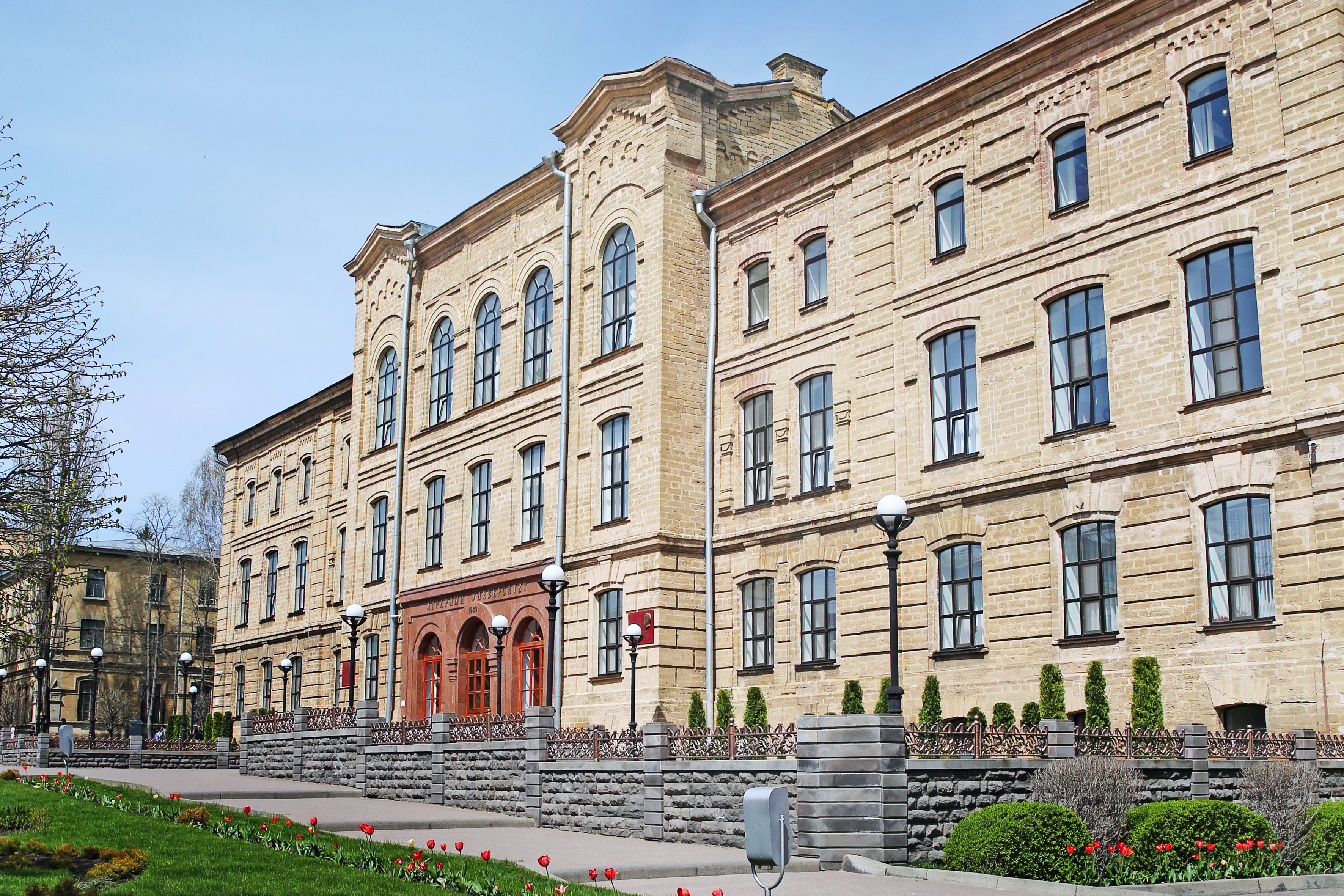 ФЕДЕРАЛЬНОЕ ГОСУДАРСТВЕННОЕ БЮДЖЕТНОЕ ОБРАЗОВАТЕЛЬНОЕ УЧРЕЖДЕНИЕ ВЫСШЕГО ОБРАЗОВАНИЯ«СТАВРОПОЛЬСКИЙ ГОСУДАРСТВЕННЫЙ АГРАРНЫЙ УНИВЕРСИТЕТ»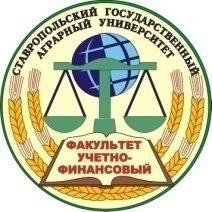 Авторский коллектив:д.э.н., профессор Е.И. Костюкова, к.э.н., доцент               И.И. Глотова,  к.э.н., доцент Е.П. Томилина, д.э.н., профессор Ю.М. Склярова, д.э.н., профессор                   А.Н. Герасимов, к.э.н., доцент Л.А. Латышева, к.э.н., доцент Е.А. Остапенко, к.э.н., доцент Е.И. КапустинаМ 545Методические рекомендации по прохождению производственной практики по направлению подготовки «Экономика»  профиль «Финансы и кредит» (для обучающихся очной, заочной, очно-заочной форм обучения)/ по ред. д.э.н., профессора Е.И. Костюковой. - Ставрополь : ….., 2016. - ..с.Введение41.Общие положения51.1 Цель и задачи прохождения производственной практики51.2 Общие требования к организации производственной практики61.3 Права и обязанности обучающихся при прохождении практики81.4 Требования к составлению и оформлению отчета91.5 Подведение итогов практики142. Программа производственной практики162.1 Структура отчета при прохождении производственной практики в коммерческих организациях162.2 Структура отчета при прохождении производственной практики в коммерческом банке172.3 Структура отчета при прохождении производственной практики в финансовых, казначейских, контрольно-счетных органах, органах управления государственными внебюджетными фондами192.4 Структура отчета при прохождении производственной практики в налоговых органах202.5 Структура отчета при прохождении производственной практики в бюджетном учреждении212.6 Структура отчета при прохождении производственной практики в страховой организации222.7 Структура отчета при прохождении производственной практики в организации – участнике финансового рынка23Приложения25Видыстрахования2013201320142014201520152015в % к 2013Видыстрахованиямлн руб.%млн руб.%млн руб.%2015в % к 2013Добровольное, в том числе:от  несчастных   случаев и болезнейимуществаответственностиИтогоПоказатели 201320142015Изменение 2015 от 2013Изменение 2015 от 2013Показатели 201320142015(+;-)%Среднесписочная численность работников, чел.Среднегодовая стоимость основных фондов, тыс. руб.Выручка, тыс. руб.Затраты производства, тыс. руб.Прибыль от продаж, тыс. руб.Затраты на 1 руб. выручки, руб./руб.Фондоотдача на 1 руб. основных фондов, руб./руб.Производительность труда, руб./руб.Рентабельность продаж, %Показатели2013201420152015  в % к 2013Средства клиентов Собственные средстваОбязательстваСсудная задолженностьДоходыРасходыПрибыль (убыток)Компетенции бакалавраУровень овладенияУровень овладенияКомпетенции бакалаврапороговыйповышенныйОбщекультурные ОК-3+ОК -5……Общепрофессиональные ОПК-1+ОПК-3+…..Профессиональные ПК-4ПК-5+…..ВнутривузовскиеВК-1ВК-2+……ДатаКраткое содержаниевыполненной работыОтметка руководителя о выполненииработы